 1.	Check service information to determine the procedure for removing and replacing the evaporator.   ___________________________________________________________________	______________________________________________________________________________	______________________________________________________________________________ 2.	Check service information and determine what special tools are needed. __________________  _____________________________________________________________________________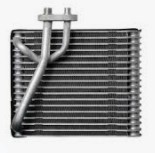  3.	Remove and replace the evaporator. 4. 	Evacuate and recharge the air conditioning system. Check the system for leaks and proper cooling.